The Great Banana Chain 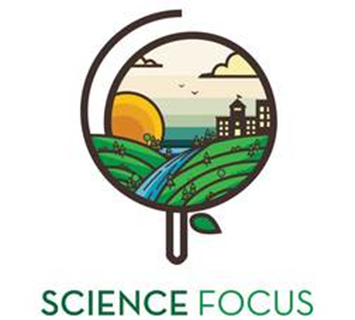 Resource Sheet  General Banana FactsPeople have been growing and eating bananas from almost 10,000 years (TransFair Canada)Bananas are the most popular fruit in North America, and on average, 1 person eats 14 kg of bananas every year (TransFair Canada).Bananas are the most exported fruit (by volume) and are the single most profitable item passing through the checkouts in the world’s supermarkets (Banana Link)The banana plant is the world’s largest herb. It can grow up to 15 metres high. It is a perennial plant that replaces itself. The time from planting to harvest is typically 9-12 months and bananas are available all year long (TransFair Canada/UNCTAD Secretariat)87% of bananas are grown on small family farms and eaten locally (TransFair Canada).98% of the world’s bananas are grown in developing countries. China, the Philippines, Brazil and Ecuador produced more than 60% of the bananas grown in 2007 (UNCTAD).There are 500- 1000 different types of bananas grown in the world, but 99% of the bananas exported to Europe and North America are of one variety, the Cavendish (UNCTAD).The Banana MarketFive companies- Chiquita, Dole, Del Monte, Fyffes and Noboa- control 80% of the world banana market (Banana Link)The difficulty of transporting bananas gives large corporation a big advantage in the banana market. They control operations from cultivation through transportation, ripening, and sales to retailers. It is hard for small producers to compete with the low monetary costs associated with these mass-production operations (TransFair Canada)Latin America and the Caribbean were responsible for 70% of world banana exports in 2006. Ecuador alone accounts for 30% of global banana exports (UNCTAD)Banana imports are relatively concentrated within the European Union, the USA and Japan, which together accounted for more than 70% of world total imports in 2006 (UNCTAD)Many developing countries depend on bananas. For example, 22.3% of exports from the Saint Vincent and the Grenadines were directly related to bananas in 2006. Other countries with high banana dependency include: Saint Lucia (19.7%), Panama (10%), and Ecuador (9.3%) (UNCTAD).Banana prices are mostly determined by retailers, and this is mostly due to the growing dominance of distributors and supermarket chains (UNCTAD)Workers can earn as little as 1% of the final price of the banana (Banana Link)Environmental and Human Impacts of the Banana TradeBananas are very vulnerable to pests and disease. Producers need to use agrochemicals to make sure their bananas make it to harvest time. These chemicals are often sprayed by hand or from backpack sprayers (UNCTAD and Banana Link)An average banana plantation in Central America uses 30kg of pesticides per hectare every year. Some plantations use pesticides that are banned in North America (TransFair Canada)The pursuit of productivity and profit in the banana industry leads to intensive pesticide use, soil erosion and deforestation (Banana Link)A high percentage of chemicals sprayed onto crops from planes end up on plantation housing and outside the planation (Banana Link)Workers have little or no job security and often don’t make a living wage. Plantations commonly hire people on contracts for 3-6 months. They have few legal rights and are regularly prevented from organizing unions (Banana Link)Workplace accidents are commonplace on plantations where people work long hours in high heat with few regulations to protect them (Banana Link)In Ecuador, children as young as eight work on banana plantations (Human Rights Watch).Fair Trade BenefitsWith Fair Trade pricing, farmers get a guaranteed minimum price for their products. This guaranteed price allows them to cover the costs of production (Fair Trade Foundation)The Fair-Trade price that farmers receive is often double what is available on the open market, which is volatile and controlled by large banana corporations. Fair Trade pricing puts a higher share of banana revenues in producers’ hands (TransFair Canada)In addition to Fair Trade pricing, farmers have access to the Fair-Trade premium, which enables them to invest in social and economic interests in their communities. Farmers also have access to pre-harvest lines of credit that can help them get through tough times (Fairtrade Foundation, TransFair Canada)Approximately 1.5 million workers and farmers in 58 developing countries in Africa, Asia, and Latin America benefit from Fairtrade (Fair Trade Labelling Organizations International)In 2007 Fair Trade sales amounted to approximately C$3.7 billion worldwide, a 47% increase over 2006. At the end of 2008 there were 872 certified producer organizations in 58 countries (FLO)Forced labour and child labour is prohibited by Fair Trade regulations. Children aged 15 and above are protected from work that compromises their health or education (FLO)Fair trade certified bananas generated more than $10 million worldwide for farmers and workers between 1996 and 2008 (TransFair Canada).Regulations are used to ensure that hired labourers receive the benefits of Fair Trade. Workers must be organized, usually in unions (TransFair Canada).Fair Trade workers must have good employment conditions, including salaries that are at least at the level of the national minimum wage, set working hours, and paid overtime. Workers must also have access to sick leave and benefits (TransFair Canada)Fair Trade banana producers must follow national and international environmental regulations and cannot use banned pesticides. Many Fair Trade bananas are also certified organic (TransFair Canada).Banana Chain Game Character CardsBanana Chain Game Character CardsConsumerI’m Ali. I buy bananas because they are always cheap and tasty. I wonder how they can be so cheap when they come from so far away. It’s strange that local fruits are more expensive even though they are grown close by.Store OwnerI’m Joanne and I manage a grocery store. Every year we sell more and more bananas. We display them at the front of the fruit section because they have become part of my customers’ regular diet all year roundTransporterI’m Ted the trucker. I start my day at 6am in Los Angeles, where I pick up the banana cargo that arrived by ship earlier in the morning. I fill up with gas and drive bananas north to Canada.PackagerI am Denise and I package the bananas, putting them into cardboard boxes so they can be shipped all the way to Canada without getting bruised. It’s not satisfying work, but it’s work!Big BananasMy name is Mr. James and I am the CEO of a big banana-producing corporation. I make more money than I can spend, but if my company doesn’t make a big profit every year, I’ll lose my job. We own the plantation, export ships, transport trucks and food terminals, and this allows us to maximize our efficiency and profits.Plantation ManagerMy name is Mr. Emmanuel and I run a large banana plantation here in Ecuador. I’m the boss of about 600 workers, so I can’t take a personal interest in each of their lives. I know that they work and I make a living from the big banana company.Banana PickerMy name is Wilberforce and I pick bananas at the plantation. I pick the bananas before they are ripe. They will ripen as they are transported thousands of kilometers to CanadaPesticide SprayerI am Regina and I apply pesticides to the banana plants. I often have headaches at the end of the day. I don’t get paid very much, so I can’t afford to go to the doctor.PlanterMy name is Conrad and I plant hundreds of banana seedlings every day at the plantation. When I was young, my family grew its own food from the land and we had more than enough to eat. When the price we got for our bananas fell, we had to sell our land. Now I can’t grow my own food and I don’t make enough money to buy basic necessities for my family.UnionizerI am William and I think all of the banana plantation workers deserve health care, healthy working conditions and wages that they can live on. However, I was fired from my job for trying to organize a union to protect my rights and those of the other banana workersLoggerI am Jose and I am cutting down native rainforest so that banana trees can be planted. I don’t like to do it because I played in this forest as a boy, but it’s hard to find other work because the whole economy here is based on exporting bananas Banana Chain Game Impact CardsBanana Chain Game Impact CardsConsumerI represent the satisfaction of eating a banana. Yum!Store OwnerI represent the profit the store owner makes when someone buys a banana.TransporterI represent the smog that was produced by the truck that delivered the bananas. During warm summer days, many people with respiratory problems can’t go outside on smog daysTransporterI represent the C02 and other green house gas emissions that are released into the atmosphere from transporting bananas thousands of kilometers to the consumerPackagerI represent a tree that was cut down to make a cardboard box. I could have absorbed 1100kg of CO2 during my life, but now I won’t be able to fight climate change, provide soil stability to prevent mud slides or offer homes for other plants and animalsBig bananasI represent the independent transporter who went out of business when the banana company decided to ‘vertically integrate’ its operating system.PackagerI represent the green house gas emissions produced by coal-fired power plant that powered the mill that made the cardboard boxPackagerI represent the bananas that were protected from bruising by the cardboard box.Big BananasI represent the profit that the banana company makes when its bananas are bought by the grocery store.PackagerI represent the paper mill that released toxic chemicals into the river while making the cardboard.Plantation ManagerI represent the money earned by the plantation managerBanana PickerI represent the lost nutritional value because the banana was picked while still greenPesticide SprayerI represent the workers who can’t afford health care.Pesticide SprayerI represent the fish that was poisoned by pesticides that were washed into the river near the plantationPesticide SprayerI represent the bird that ate the poisoned fish. My babies were so badly deformed that it did not survive it’s first season.Pesticide SprayerI represent the banana tree that, because it was sprayed by the pesticides, was not affected by the Black Sigatoka disease that destroyed millions of other banana trees this year.PlanterI represent the local economy that is totally dependent on cash crops like bananas. Cash crops are different than subsistence crops in that they are grown for money rather than to feed farmers’ families. Small farmers used to grow cash and subsistence crops, but globalization and price drops have made it hard for family farmersPlanterI represent the monocultured banana plantation that grows cropped that are more vulnerable to disease and pests.LoggerI represent the cleared land that can now be used to grow food to feed people.LoggerI represent the forest habitat and ecosystem that were lost through deforestationLoggerI represent the plant species that was lost when the rainforest was cut down. My benefits to humans- like medicinal properties, for example- are now lost forever.LoggerI represent the rare bird that lost its home when the loggers cleared the forest in which I lived. My species is now at riskPlanterI represent the crop that grew quickly because I was irrigated.PlanterI represent the water table that is lowered by irrigation that supports thousands of acres  of bananas.